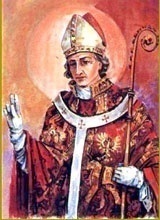 INTENCJE   MSZY   ŚWIĘTYCH8.08. – 14.08.2022INTENCJE   MSZY   ŚWIĘTYCH8.08. – 14.08.2022INTENCJE   MSZY   ŚWIĘTYCH8.08. – 14.08.2022PONIEDZIAŁEK8.08.2022PONIEDZIAŁEK8.08.20227.00+ Jana Baca  /pogrz./+ Jana Baca  /pogrz./PONIEDZIAŁEK8.08.2022PONIEDZIAŁEK8.08.202218.00+ Władysława Świerkosza  /pogrz./+ Władysława Świerkosza  /pogrz./WTOREK9.08.WTOREK9.08.7.00+ Helenę i Mariana Iciek+ Helenę i Mariana IciekWTOREK9.08.WTOREK9.08.18.00+ Joannę Miklusiak; + Józefę Steczek; + Tadeusza Świerkosza; + Jana Kosuta; + Stanisławę Graca /pogrz./+ Joannę Miklusiak; + Józefę Steczek; + Tadeusza Świerkosza; + Jana Kosuta; + Stanisławę Graca /pogrz./ŚRODA 10.08.ŚRODA 10.08.7.00+ Stanisława Kolendę 16 r. śm.+ Stanisława Kolendę 16 r. śm.ŚRODA 10.08.ŚRODA 10.08.18.00Dziękcz. – błag. w 10 r. ślubu Barbary i DariuszaDziękcz. – błag. w 10 r. ślubu Barbary i Dariusza CZWARTEK11.08. CZWARTEK11.08.7.00+ Idę Zachura  /pogrz./+ Idę Zachura  /pogrz./ CZWARTEK11.08. CZWARTEK11.08.18.00+ Franciszka Sumerę 12 r. śm.+ Franciszka Sumerę 12 r. śm.PIĄTEK12.08.PIĄTEK12.08.7.00+ Stanisławę Trzop  /pogrz./+ Stanisławę Trzop  /pogrz./PIĄTEK12.08.PIĄTEK12.08.18.00+ Julię Sikora+ Julię SikoraSOBOTA13.08.FATIMASOBOTA13.08.FATIMA7.00+ Mieczysława Bargiela  /pogrz./+ Mieczysława Bargiela  /pogrz./SOBOTA13.08.FATIMASOBOTA13.08.FATIMA18.00+ Mariana Kłapytę; + Jana Szklarczyka; + Tadeusza Miklusiaka; + Barbarę Fluder; + Antoniego Pochopień /pogrz./+ Mariana Kłapytę; + Jana Szklarczyka; + Tadeusza Miklusiaka; + Barbarę Fluder; + Antoniego Pochopień /pogrz./  20 NIEDZIELA ZWYKŁA14.08.2022   20 NIEDZIELA ZWYKŁA14.08.2022 7.30+ Józefa i Anielę Pasierbek+ Józefa i Anielę Pasierbek  20 NIEDZIELA ZWYKŁA14.08.2022   20 NIEDZIELA ZWYKŁA14.08.2022 9.30O zdrowie i błog. Boże dla rodziny JanikówO zdrowie i błog. Boże dla rodziny Janików  20 NIEDZIELA ZWYKŁA14.08.2022   20 NIEDZIELA ZWYKŁA14.08.2022 11.00ZA PARAFIANZA PARAFIAN  20 NIEDZIELA ZWYKŁA14.08.2022   20 NIEDZIELA ZWYKŁA14.08.2022 16.00+ Józefa Miklusiaka 10 r. śm. żonę Rozalię syna Tadeusza+ Józefa Miklusiaka 10 r. śm. żonę Rozalię syna Tadeusza